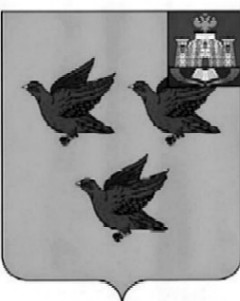 РОССИЙСКАЯ ФЕДЕРАЦИЯОРЛОВСКАЯ ОБЛАСТЬАДМИНИСТРАЦИЯ ГОРОДА ЛИВНЫПОСТАНОВЛЕНИЕ1 марта 2023 года	              №21    г. ЛивныОб утверждении Порядка  предоставления субсидии на возмещение затрат муниципальному унитарному коммунальномупредприятию «Ливенское» в связи с оказанием банных услуг населению города Ливны Орловской области в 2023-2025  годах 	Руководствуясь ст. 78 Бюджетного кодекса Российской Федерации, постановлением Правительства Российской Федерации от 18 сентября         2020 года № 1492 «Об общих требованиях к нормативным правовым актам, муниципальным правовым актам, регулирующим предоставление субсидий, в том числе грантов в форме субсидий, юридическим лицам, индивидуальным предпринимателям, а также физическим лицам – производителям товаров, работ, услуг, и о признании утратившими силу некоторых актов Правительства Российской Федерации и отдельных положений некоторых актов Правительства Российской Федерации, решением Ливенского городского Совета народных депутатов от 16 декабря 2022 года № 15/190 - ГС «О бюджете города Ливны Орловской области на 2023 год и на плановый период 2024 и 2025 годов», администрация города Ливны п о с т а н о в л я е т :	1. Утвердить Порядок предоставления субсидии на возмещение затрат       муниципальному унитарному коммунальному предприятию «Ливенское» в связи с оказанием банных услуг населению города Ливны Орловской области в 2023-2025 годах согласно приложению.	2. Признать утратившим силу постановление администрации города Ливны от 29 декабря 2022 года №115 «Об утверждении Порядка предоставления субсидии на возмещение недополученных доходов муниципальному унитарному коммунальному предприятию "Ливенское" в связи с оказанием банных услуг населению города Ливны Орловской области в 2023 - 2025 годах"	3.  Настоящее постановление распространяется на правоотношения, возникшие с 1 января 2023 года.	4. Опубликовать настоящее постановление в газете «Ливенский вестник» и разместить на сайте http://www.adminliv.ru.	5. Контроль за исполнением настоящего постановления возложить на начальника финансового управления администрации города.Глава города                  				                                      С.А.Трубицин